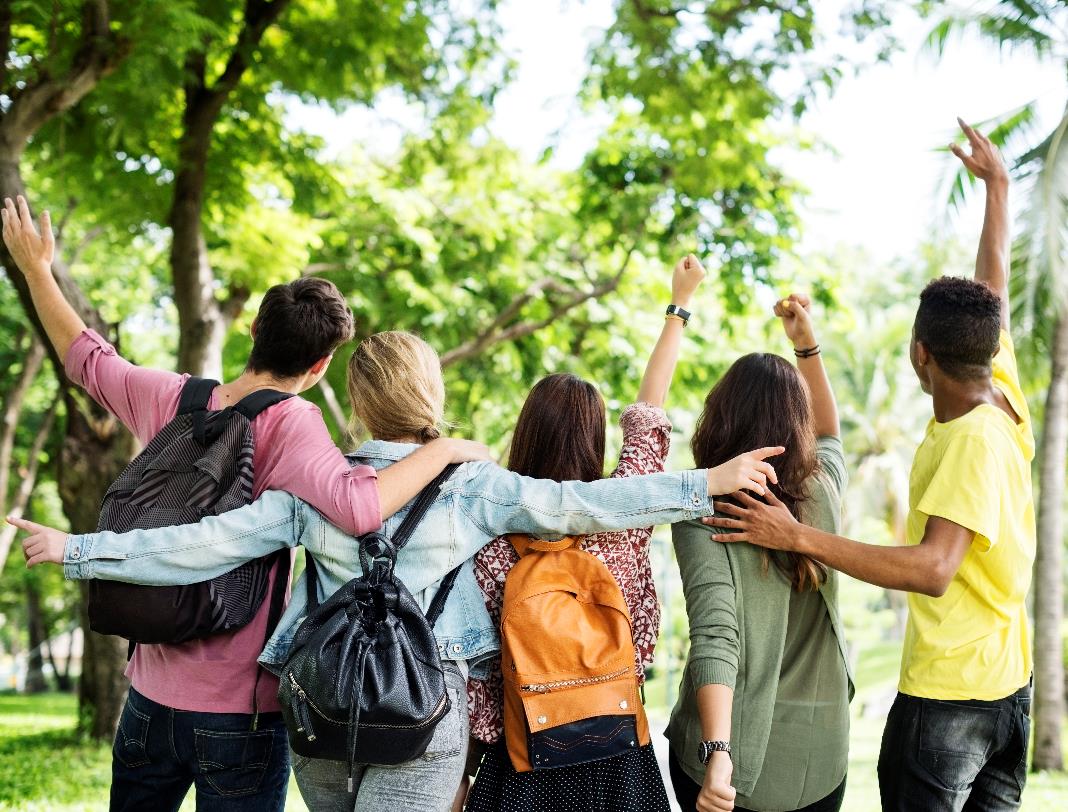 OVERVIEW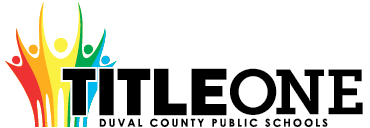 The Duval County Public School District Local Educational Agency (LEA) can only receive Title I, Part A funds if it conducts outreach to all parents and family members and implements programs, activities, and procedures for the involvement of parents and families consistent with Section 1116 of the Elementary and Secondary Education Act (ESEA) as amended by the Every Student Succeeds Act (ESSA) of 1965.  The programs, activities, and procedures shall be planned and implemented with meaningful consultation with parents of participating children.
  School level plans are required to be developed with the input of parents and families to improve student achievement and performance.  The planning process can also include meaningful consultation with employers, business leaders, and philanthropic organizations.  This template will assist schools with the best practices aligned to federal, state, and local expectations for compliance. 
Below is an approach that can be used for Parent and Family Engagement. 
ASSURANCESI, , do hereby certify that all facts, figures, and representations made in this Federal Parent and Family Engagement Plan are true, correct, and consistent with the statement of assurances for these waivers. Furthermore, all applicable statutes, regulations, and procedures; administrative and programmatic requirements; and procedures for fiscal control and maintenance of records will be implemented to ensure proper accountability for the expenditure of funds on this project. All records necessary to substantiate these requirements will be available for review by appropriate local, state and federal staff. I further certify that all expenditures will be obligated on or after the effective date and prior to the termination date of the project. Disbursements will be reported only as appropriate to this project, and will not be used for matching funds on this or any special project, where prohibited.*click to select each assurance, this page will require an original signature and submission to the District.

                  Kristi E. Kincaid                                                                       July 30, 2019
Signature of Principal/School Administrator                                                           Date SignedNEEDS ASSESSMENTThe Needs Assessment is the foundation of the Parent and Family Engagement plan.  When meeting with parents and stakeholders, data from the needs assessment process provides previous year and trend data that can be used to make decisions about plan implementation for the upcoming year.  That way decisions are not arbitrary but data-driven and purposeful.   Previous Year Financial and Programmatic OutcomesFiscal Overview from the Previous Fiscal Year(this section is not required for new Title I Schools)Programmatic Overview from the Previous Fiscal Year(this section is not required for new Title I Schools)Schools may add additional lines as it is aligned to the Parent and Family Engagement Plan from the previous fiscal year – activities must match activities included on the Parent and Family Engagement Plan from the previous school year.  If an activity wasn’t held, a 0 should be included for the “Number of Participants” column with an explanation why the event wasn’t held in the “Results” column.BarriersCOMMUNICATION AND ACCESSIBILITY
Communication is an extension of Needs Assessment as trend data has shown that parents comment that communication processes should be improved so they are fully engaged. 
FLEXIBLE PARENT AND FAMILY MEETINGSSchools receiving Title I, Part A funds are required to convene an Annual Meeting.  This meeting should be held at a convenient time for parents.  Parents of participating children in the school shall be invited and provided with adequate notice and encouraged to attend the Annual Meeting.  This meeting will inform parents of their school’s participation under ESEA Section 1116 and explain the requirements of the Title I, Part A grant and what is available to parents and the right of parents to be involved.  [ESEA Section 1116 (c) (1)]INVOLVEMENT OF PARENTS and FAMILIESFLEXIBLE FAMILY MEETINGSREQUIRED ANNUAL MEETINGRequired Developmental MeetingThe Developmental Meeting is held at the end of the year.  It can be looked at as an End of Year evaluation of your Title I, Part A Parent and Family Engagement process.  Additionally, it is an opportunity to connect with parents to start planning for the upcoming year.  Even if your school is not Title I the following year, the best practices of parent engagement should continue.  This meeting should evaluate how well barriers were reduced or eliminated and celebrate the successes of the year.  
BUILDING CAPACITYWhen a school receives Title I, Part A funds, it is responsible for building the capacity of each parent to improve their child’s academic achievement.  This includes activities and strategies for parents to understand challenging State academic standards; State and local assessments; how to monitor their child’s progress and work; literacy training; how to use technology; and other strategies of how parents can assist their child with the learning process.  All funds expended under this section should align to this section and to achieving the goals in the Title I Schoolwide plan by engaging parents and families.   [ESEA Section 1116 (e)]BUILDING THE CAPACITY OF PARENTS AND FAMILY MEMBERSPARENT AND FAMILY ENGAGEMENT EVENTS
If Parent and Family Engagement events are funded with Title I, Part A funds, they must be supplemental and cannot supplant activities that are funded with state and local funds.  Additionally, events should contribute to the achievement of goals outlined in the Title I Schoolwide Plan.
 Schools may add or remove rows as needed.  PARENT COMPACTThe LEA shall ensure that each participating school, in conjunction with the parents of participating students, has jointly developed a school-parent compact that describes the school's responsibility to provide high quality curriculum and instruction in a supportive and effective learning environment; addresses the importance of ongoing communication between teachers and parents; describes the ways in which each parent will be responsible for supporting their child's learning; and is discussed with parents of elementary aged students.INSTRUCTIONAL STAFFThe LEA shall ensure that each school implementing a Title I program devotes sufficient resources to effectively carry out high quality and ongoing professional development for teachers, principals, and paraprofessionals and, if appropriate, pupil services personnel, parents, and other staff to enable all students to meet the state's academic achievement standards.The LEA shall ensure that all instructional staff working in schools, funded wholly or in part with Title I, Part A, meet the statutory requirements of being state certified. The LEA must ensure instructional paraprofessionals work under the direct supervision of a teacher.

If the LEA hires teachers or paraprofessionals to provide Title I services to private school students, the LEA shall ensure the teachers are state certified and paraprofessionals are highly qualified. The LEA shall ensure that paraprofessionals providing direct instruction to participating students are under the direct supervision and in close and frequent proximity to a state-certified public school teacher.BUILDING THE CAPACITY OF TEACHERS AND STAFF MEMBERSWhen a school receives Title I, Part A funds, it is responsible for educating teachers, specialized instructional support personnel, administrators, and other staff, with the assistance of parents, in the value and utility of contributions of parents, and in how to reach out to, communicate with, and work with parents as equal partners, implement and coordinate parent programs, and build ties between parents and the school.  To the extent possible, parents should be involved in the development of training for teachers and educators to improve the effectiveness of training.  [ESEA Section 1116(e)(3)]COLLABORATION OF FUNDSSchools may add lines as needed.  2019-20 
Title I, Part A School
Parent and Family Engagement Plan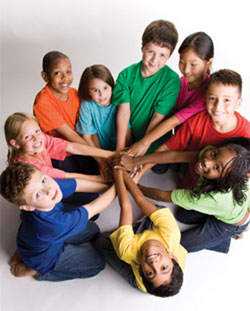 The school will be governed by the statutory definition of parent and family engagement, and will carry out programs, activities, and procedures in accordance with the definition outlined in ESEA Section 8101;Engage the parents and family of children served in Title I, Part A in decisions about how Title I, Part A funds reserved for family engagement are spent [Section 1116(b)(1) and (c)(3)];Jointly develop/revise with the family that has custodianship of the student the school parent and family engagement policy and distribute it to parents of participating children and make available the parent and family engagement plan to the local community [Section 1116(b)(1)];Engage parents and family, in an organized, ongoing, and timely way, in the planning, review, and improvement of programs under this part, including the planning, review, and improvement of the school parent and family engagement policy and the joint development of the school wide program plan under section 1114(b)(2) [Section 1116(c)(3)];Use the findings of the parent and family engagement policy review to design strategies for more effective parent and family engagement, and to revise, if necessary, the school’s parent and family engagement policy [Section 1116(a)(2)(C)];If the plan for Title I, Part A, developed under Section 1112, is not satisfactory to the parents and family of participating children, the school will submit parent and family comments with the plan when the school submits the plan to the local educational agency [Section 1116(b)(4)];Provide to each parent and family an individual student report about the performance of their child on the state assessment in at least mathematics, language arts, and reading [Section 1111(h)(6)(B)(i)];Provide each parent and family timely notice when their child has been assigned or has been taught for four (4) or more consecutive weeks by a teacher who is not certified within the meaning of the term in 34 CFR Section 200.56 [Section 1112(e)(1)(B)(ii)]; andProvide each parent and family timely notice information regarding their right to request information on the professional qualifications of the student's classroom teachers and paraprofessionals [Section 1112(e)(1)(A)(i)(I) and Section1112(c)(1)(A)(ii)].Total Parent and Family Allocation from the Previous Year Total Funds Expended Total Funds Remaining$3010$2981.76$28.24If funds remained at the end of the year, explain why funds weren’t fully expended and how parents will be engaged to plan for funds to be fully expended during the current plan yearIf funds remained at the end of the year, explain why funds weren’t fully expended and how parents will be engaged to plan for funds to be fully expended during the current plan yearIf funds remained at the end of the year, explain why funds weren’t fully expended and how parents will be engaged to plan for funds to be fully expended during the current plan yearAll funds were not spent due to a miscalculation with supply quotes from last year.
All funds were not spent due to a miscalculation with supply quotes from last year.
All funds were not spent due to a miscalculation with supply quotes from last year.
Summative Overview of the Parent Resource RoomSummative Overview of the Parent Resource RoomSummative Overview of the Parent Resource RoomTotal Visits 
to the Parent Resource Room (Must be documented on the Resource Room Sign in Sheet)Total Resources Checked Out from the Parent Resource RoomWhat plans do you have to fully use the Title I Parent Resource Room?
(include inventory that was not returned or any other information pertaining to parent involvement resource room)3030All inventory returned.  We will advertise the Parent Resource Room at all school events and encourage visitors we receive during regular school hours to check out resources.Summary of Parent Engagement Events from the Previous YearSummary of Parent Engagement Events from the Previous YearSummary of Parent Engagement Events from the Previous YearName of Activity(add all activities from the 2018-19 school year)Number of Participants (this number should equal the number of participants listed on sign in sheets in Digital Compliance)Results of Evidence of Effectiveness 
(how do you know the parents learned what the activity was intended to provide)Annual Meeting (Beginning of Year)5All participants stated they agree or strongly agree that the goals of the workshop were clear, expectations were met and the workshop was worthwhile.Developmental Meeting (End of Year)7All participants stated they agree or strongly agree that the goals of the workshop were clear, expectations were met and the workshop was worthwhile.Coffee with School Counselor7All participants stated they agree or strongly agree that the goals of the workshop were clear, expectations were met and the workshop was worthwhile.Family Academic Night42All participants stated they agree or strongly agree that the goals of the workshop were clear, expectations were met and the workshop was worthwhile.Transition to Middle School13All participants stated they agree or strongly agree that the goals of the workshop were clear, expectations were met and the workshop was worthwhile.Understanding FSA Parent Night6All participants stated they agree or strongly agree that the goals of the workshop were clear, expectations were met and the workshop was worthwhile.  Comments included how much parents learned from the session about state testing requirements.Summary of the evaluation information and parent feedback collected from the Developmental Meeting held during the previous year (not applicable to new Title I, Part A schools).Parents enjoyed the activities we scheduled last year.  They expressed that they would like to see the Family Academic Night repeated next school year as it was very beneficial to the academic success of their students and provided a bridge from school to home.  One concern parents expressed was behavioral issues and how this affected the students at home and at school.  Although behavior is addressed with our school-wide PBIS plan and SCIP, parents expressed that they would like to see workshops and parent nights focused on this issue.  
Using previous year financial and programmatic outcomes; district and school climate data; parent perception data; data from SAC meetings; parent attendance data; observational data; parent survey data; data from the Title I Developmental meeting; parent interviews and focus groups; teacher and administrator feedback; other forms of needs assessment data; and carry out a needs assessment process.  Then, describe the barriers that hindered the participation and involvement of parents and family members during previous school years.Barrier 1-Working parents not able to come to meetings-work schedules prevent attendanceBarrier 2 – Unmotivated parentsBarrier 3 – Communication with parents(1) Prioritize the TOP THREE the barriers (it may be possible to combine some)  (2) Describe the steps that will be taken during the upcoming school year to overcome the parent and family engagement barriers (required - include how the school will overcome barriers for students with family members who have limited English proficiency, parents and family members with disabilities, and parents and family members who are migrants in accordance to ESSA Section 1116 (f)). What are the overarching outcomes/goals for the current school year for parent and family engagement?To increase family engagement and participation by at least 50% through increased effectiveness with communication between school and home, flexible scheduling of events, and providing more engaging activities that will include student performances and showcases.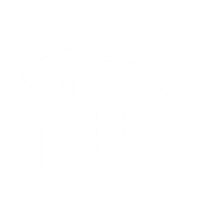 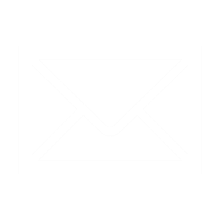 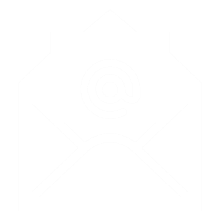 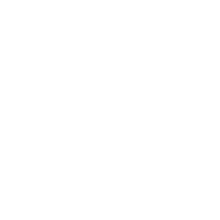 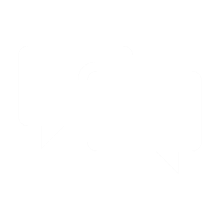 AccessibilityDescribe how the school will provide full opportunities for all parents and families (keeping in mind the diverse makeup of 21st Century families) to participate in all parent and family engagement activities.  This includes strategies for parents who have specific needs such as parents with special transportation needs, parents who work multiple jobs, court appointed parents, parents who are disabled, parents who speak English as a second language, migrant parents, parents with multiple children in multiple schools, guardians, guardians with multiple students in a home, etc.  How will barriers be removed to ensure parents/guardians/family units are a part of their child’s education?    The school will conduct a home language survey and use that data to determine what languages are being used as the primary language in our students’ home. Upon request, we will offer to translate all materials sent home through transact; a website that translates all material into the native language which is predominately Spanish at our school. Dissemination of information will be provided at monthly meetings, trainings and workshops. The school will ask parents who have disabilities if they are interested in participating in activities at the school so that we may provide accommodations where available. The school plans to meet with children's parent(s) that are in the homeless shelter and teachers will meet with them to encourage participation. The school plans to share information in a concrete manner with words and pictures to help parents to understand programs, meetings, and student achievement.Describe how the school will share information related to school and parent and family programs, meetings, school reports, and other activities in an understandable, uniform format and in languages that the parents and families can understand? Richard Lewis Brown will utilize Parent Link (translated into other languages if necessary) and Google translate to send flyers, calendars and newsletters home in different languages. However, at this time, we do not have any different languages.What are the different languages spoken by students, parents and families at your school?English onlyCOMMUNICATION(1) Describe how the school will timely communicate information about Title I, Part A programs and activities during the year.  (2) Include the tools and resources that will be used for communication.   (1) Communication is sent out a minimum of 2 weeks prior to any event.  All events will be in the monthly newsletter one month in advance and weekly in the student planner. (2) Parents will receive information and reminders about Title 1 through newsletters, monthly calendars, Twitter, Email, Oneview and Parent Link with monthly and weekly reminders. How will the school describe and explain (1) the curriculum at the school (2) the forms of assessment used to measure student progress (3) the achievement levels students are expected to obtain? (1) Orientation, Open House, Annual Title One meeting, parent-teacher conferences and through parent engagement activities related to specific content areas.(2) Parents receive information on how their child is performing throughout the year on I-Ready and Achieve 3000, along with assessments relating to standard based instruction through quarterly report cards, progress reports, and teacher conferences upon request.(3) Parents receive letters explaining the different assessment types and expectations for proficiency. Parents receive student data reports explaining how their child scored on the State Assessments. (1) What decision-making opportunities are available for parents at the school site?  (2) How will the school communicate opportunities for parents to participate in decision making?    Richard Lewis Brown offers opportunities for parents to participate in meetings such as PTA and SAC to formulate suggestions, solutions, and to participate, as appropriate, in decisions relating to the education of their child.(2) Richard Lewis Brown will utilize Parent Link (translated into other languages when necessary) and Google translate to send flyers, calendars and newsletters home in different languages as needed.How will the school submit parents’ and families’ comments to the district Title I office if there are parent concerns about the implementation of the Title I school-wide plan that is not satisfactory to them? [ESEA Section 1116] The parent and family engagement plan (PFEP) is available for parents to review and complete surveys sharing their opinions and suggestions for next steps.  The PFEP is also reviewed by the School Advisory Council (SAC) and available in the Parent Resource Room for all stakeholders to review.  All surveys will be reviewed by our Shared Decision Team to answer any questions, concerns or implement any next steps provided in the survey. How will the school publish and communicate THIS required Title I, Part A Parent and Family Engagement Plan to Parents and families (technology cannot be the only option).Our Parent and Family Engagement Plan will be available for review by our parents and families in the Parent Resource Room. We will communicate this through a notification on our school website, visible signs in our front office and the monthly newsletter.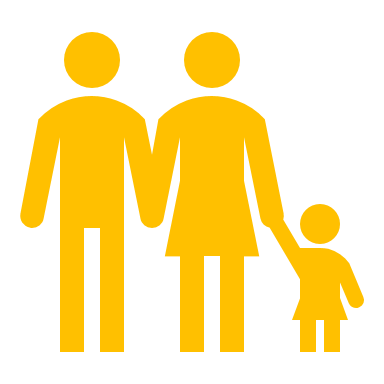 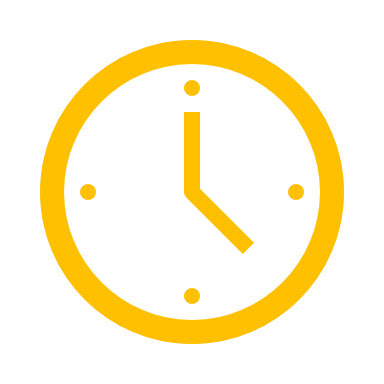 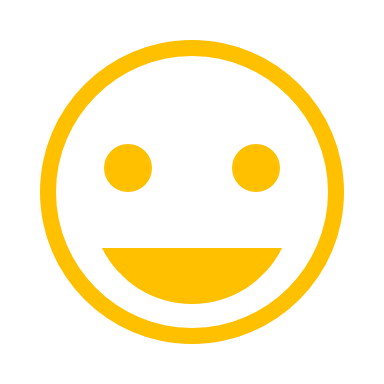 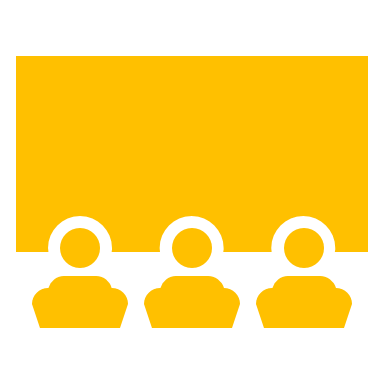 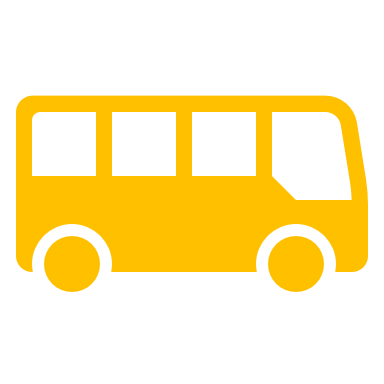 Explain how the school involves parents and families in an organized, ongoing and timely manner in the planning, reviewing, and improvement of Title I programs including involvement in decision making of how Title I, Part A Schoolwide funds are used [ESEA Section 1116(c)(3)].  The school will offer morning and evening trainings and activities. Parents will be offered the opportunity to meet either with their child’s teacher in the morning before school (7:50 - 8:20) or in the afternoon. In special circumstances, arrangements can be made to cover a teacher's class in order to ensure that a parent has access to the teacher for meaningful collaboration about their child's education. Parents also have the opportunity to observe their child in the classroom environment by making arrangements ahead of time with the teacher through the Principal or Assistant Principal. Additionally, PTA and SAC meetings are scheduled in the early evening to facilitate parental involvement. We will also have some PTA meetings, Parent Engagement Activities and Parent Workshops on the same night and/or mornings so that we can alleviate parents from having to come to two different meetings and/or flexible time to increase participation.How will the school provide, with Title I funds, transportation, childcare, or home visits such services that relate to parent engagement to ensure barriers are removed so parents can participate in engagement events? [ESEA Section 1116 (c)(2)]Transportation – n/aChildcare – n/aHome Visits – n/aAdditional Services to remove barriers to encourage event attendance – n/aHow was parent input gained from the majority of parents about the times that best met their need for parent involvement meetings and activities? [ESEA Section 1116 (c)(2)]Richard Lewis Brown provides a survey to every parent to seek input regarding meeting times, activities, and next steps for our children. The survey will be reviewed by the Shared Decision Team to answer questions or concerns and implement next steps.What documentation does the school have that parent needs for meeting times, transportation needs, childcare, and home visits for family engagement were assessed?Returned surveys from the parents.How flexible meetings will be offered to accommodate parents?  Check all that apply.      AM Sessions based on documented parent feedback     PM Sessions based on documented parent feedback     AM & PM Sessions (Same content to appeal to more parents)     Other ___________________
Describe the specific steps your school will take to conduct the Beginning of Year Annual Meeting to inform parents and families of participating students about the schools Title I program and parent and family engagement activities. [ESEA Section 1116 (c)(1)]Notify parents through multiple means of communicationPrepare the PowerPoint presentation that describes Title 1 componentsPrepare and discuss last year’s school-wide dataReview SCIP goalsPrepare Parent Resource Room for the upcoming school yearTake pictures of the Parent Resource Room to show parents this valuable resourceDescribe the nature of the Title I, Part A Schoolwide program that will be shared with parents during the Annual Meeting. Feel free to use the PowerPoint on the Federal Programs site.  Parents are educated during the meeting through the PowerPoint on the Federal Programs site and modified to fit the specifics of our school.  It will include information about McKinney-Vento Homeless Assistance, SCIP goals, School-Parent Compacts, school-wide data, and targets for this upcoming year.Describe how the Annual Meeting will cover (1) the adequate yearly progress of students broken down by subgroups, (2) school choice, and (3) the rights of parents when schools receive Title I, Part A funds. Feel free to use the PowerPoint on the Federal Programs site.(1) We will cover adequate yearly progress by sharing and comparing student data for the past two years and current goals for the following areas: proficiency in reading, math, and science; Learning Gains in reading and math; Bottom 25% in reading and math. (2) As a Dedicated Magnet School, parents have to choose to attend Richard Lewis Brown. (3) Parents will be informed of the following rights: request and receive timely notification of professional qualifications of teachers and paraprofessionals, informed if students are taught for four weeks or more by a teacher not highly qualified, provided information regarding their students' results from state assessments, all information presented in parent friendly language.As part of the presentation during the PFEP planning and annual meetings, we covered these subjects and allowed parents to ask questions in an open format.How will the school ensure parents without access to technology will receive notification of parent events, communication, information about parent events, school updates, and student progress updates?Parents will receive monthly paper newsletters, daily communication in the student planner and communication folder, reminder flyers, telephone messages, and face-to face communication. Describe the strategy that will be implemented to conduct the End of Year Developmental Meeting to evaluate Parent and Family Engagement that occurred during the year and to prepare for the upcoming year if the school continues to qualify for Title I, Part A funding.  All parents have the opportunity to participate in all meetings to give input on how the parental involvement plan is organized (improved) and implemented in a timely manner throughout the school year at designated dates and times communicated by sending out flyers, notes in the student planner, and telephone messages.  As part of the feedback for each parent session held, we solicit their ideas and desires concerning training and assistance sessions that they would like to see offered in the future by meeting parents and/or feedback forms. All parents are asked to help with making decisions for the parental involvement plan. Agenda items, presentation materials and meeting minutes will be used to document the following processes. We will also upload the Parental Involvement Plan to our school's website and make the Parental Involvement Plan available to parents in the Parent Involvement area and the front office.Reflecting on the needs assessment process, what is an overview of how the school will implement activities that will build the capacity for meaningful parent and family engagement? Various activities from lunch and learn sessions to larger events like “Family Academic Night” will be offered all year to involve our parents and families. The activities are designed to increase and strengthen family and school partnerships. In addition to educating parents on the performance of their child, strategies and tools will be provided that can be used at home. We value input from our stakeholders on activities they recommend and incorporate them into our planning. Student data is reviewed to assist families to find the areas of weakness to support their child and create workshops to strengthen the school and parent relationship. Our workshops cover math, reading, science, and positive behavior.How will the school implement activities that will build relationship with the community to improve student achievement?We take input from our stakeholders on activities they recommend and incorporate them into our planning. Student data is reviewed to assist families to find the areas of weakness to support their child and create workshops to strengthen the school and parent relationship. Our workshops cover math, reading, science, and positive behavior.(1) How will the school implement the Title I Parent Resource Room to support Parent and Family Engagement?  (2) Explain how the Parent and Family Engagement Room is advertised to parents.  (3) Explain how school staff (teachers and office staff) are trained on how to use the Parent Resource Room with parents.  (1) Materials are displayed to encourage participation. A check out notebook is set-up to track the materials for use and returning. (2) Parent Conferences will be held in the Parent Resource Room to increase visibility.  A sign is posted in the lobby to encourage parents to visit.  It will be showcased during Orientation, Open House, and Parent Events.(3) Staff is trained during the first Early Dismissal Training. If there are additional ways resources are provided for parents through the use of Title I, Part A funds, how are they provided and what trainings are provided to adequately prepare parents to use the resources and materials at home with their children?  School-Parent Compacts and parent/teacher conferences are used to inform parents on the progress their child is making and how they can assist at home.Name of ActivityPerson ResponsibleWhat will parents learn that will have a measurable,Anticipated   impact on student achievementMonth Activity will take PlaceEvidence of EffectivenessItemized   Budget 
(if applicable)
EVERY BUDGET LINE MUST BE ON THE BUDGETTitle I Annual Meeting (required)Admin TeamAll parents have the opportunity to participate in all meetings to give input on how the parental involvement plan is organized (improved) and implemented in a timely manner throughout the school year thorough a variety of scheduled meeting and the various parent nights offered throughout the school year.AugustEvaluation0Title I Developmental Meeting (required)Admin Team Parents gain understanding on how the school provides services to support the family and how we are working to remove any barriers that can affect academic success of their child. Achievement is better accomplished when the student and family have  what they need to achieve.MarchEvaluation $94.63Coffee with School Counselor Monthly Meetings with ParentsMr. NelsonProviding families with strategies and resources to support their child with academics and behaviors.Quarterly OctDecMarch
AprilEvaluation$100Family Learning Night (Duval Night)TeachersAdditional parent support with ELA, Math and Science with activities that can be implemented at homeOctober Evaluation$294.63Transition to Middle SchoolAdmin and School CounselorParent’s will be able to inquire about steps needed to transition to middle school. School choice deadlines, etc. will be shared and explored to prepare for upcoming promotions  to 6th  grade This will ensure a smooth academic transition from elementary to middle school.December Evaluation0Multicultural DayAdmin, Gifted TeacherThis event will provide additional ELA help at home which encourages ELA academic success at school.  All activities will be aligned to the LDA Florida Standards incorporating other countries’ cultures.  Students and parents will complete a scavenger hunt throughout the small group presentations.March Evaluations$150Parent Workshop: Understanding FSA Admin, 3rd -5th Grade TeachersEducating parents on FSA test taking strategies to use with their children at home. Student achievement will increase as students will know where they are performing in Reading, Math and Science and will know what they need to do in order to demonstrate proficiency of the standards.Jan Evaluation$294.63Family Arts NightAdmin, Art TeacherProvide opportunities to learn about famous artists through choice boards to include book talks at a nonfiction book center. Students share research projects from famous artists and will self-assess artwork.March Evaluations$150As a Title I school, what evidence will you provide that will show that you have jointly developed a school-parent compact and that conferences were held with parents describing the compact?  At the Annual Title 1 meeting, the proposed School-Parent Compact will be presented to stakeholders and offered the opportunity to suggest improvements and/or changes to better serve our students.  Compacts will also be discussed with parents during parent-teacher conferences and a sample will be collected from each grade level providing evidence.As a Title I school, what evidence will you provide that will show that you (1) notification informing parents that their child was assigned or was taught for four or more consecutive weeks by a teacher who was not properly licensed or endorsed (2) provided a list of teachers who were ineffective, out-of-field, or inexperienced according to the statewide definitions described in Florida’s Approved ESSA State Plan.     The federal Every Student Succeeds Act of 2015 (ESSA) requires all schools to notify parents or guardians after a class has been taught for four consecutive weeks by a teacher who is not considered “State certified” for that specific subject area.  We will send home the Four Week Notice to applicable parents.Provide parents a copy of the Parent Right To Know letter.Describe the professional development activities the school will provide to educate teachers, specialized instructional support personnel, principals, and other school leaders and other staff on…The assistance of parents and families and in the value of their contributions.How to reach out to, communicate with, and with parent and families as equal partners.Implementing and coordinating parent and family programs and building ties between parent and families and the school.Choose all that applyGrant Project, Funding Source, or ProgramExplain how the school coordinates and integrates school level Parent and Family Engagement funds, programs, and activities with other Funds and Programs. 
[ESEA Section (a)(2)(C)]IDEA - The Individuals with Disabilities Education Improvement Act The Individuals with Disabilities Education Act (IDEA) ensures that all children with disabilities are entitled to a free appropriate public education to meet their unique needs and prepare them for further education, employment, and independent living. Title I seeks to educate families on how to work with students falling under IDEA at home to be successful in the classroom and give families strategies for providing a safe environment.VPK - Voluntary 
Pre-KindergartenTitle I, Part D – Prevention and intervention programs for children and youth who are Neglected, Delinquent or At Risk.The Prevention and Intervention Programs for Children and Youth Who Are Neglected, Delinquent or At Risk. Title I seeks to provide training and resources to families to help their children be successful in school, graduate on time, and become college and career ready. Title I also seeks to furnish families with strategies for a safe environment.Title IX, Part A - The McKinney-Vento Homeless Assistance Act provides equitable opportunities to children and youth experiencing homelessness.SAI - Supplemental Academic Instruction – Super Categorical fund created to assist districts and schools provide supplemental instructional opportunities.  Title II, Part A – Supporting Effective Instruction through professional development targeted to administrators and teachers.Title III, Part A – Helping English Language Learners achieve English proficiency